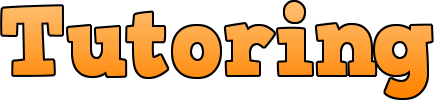 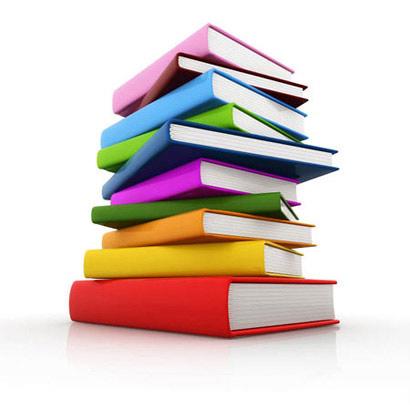 Tuesdays & Thursdays1:30pm-2:00pmROOM 818See your counselor if you have questions!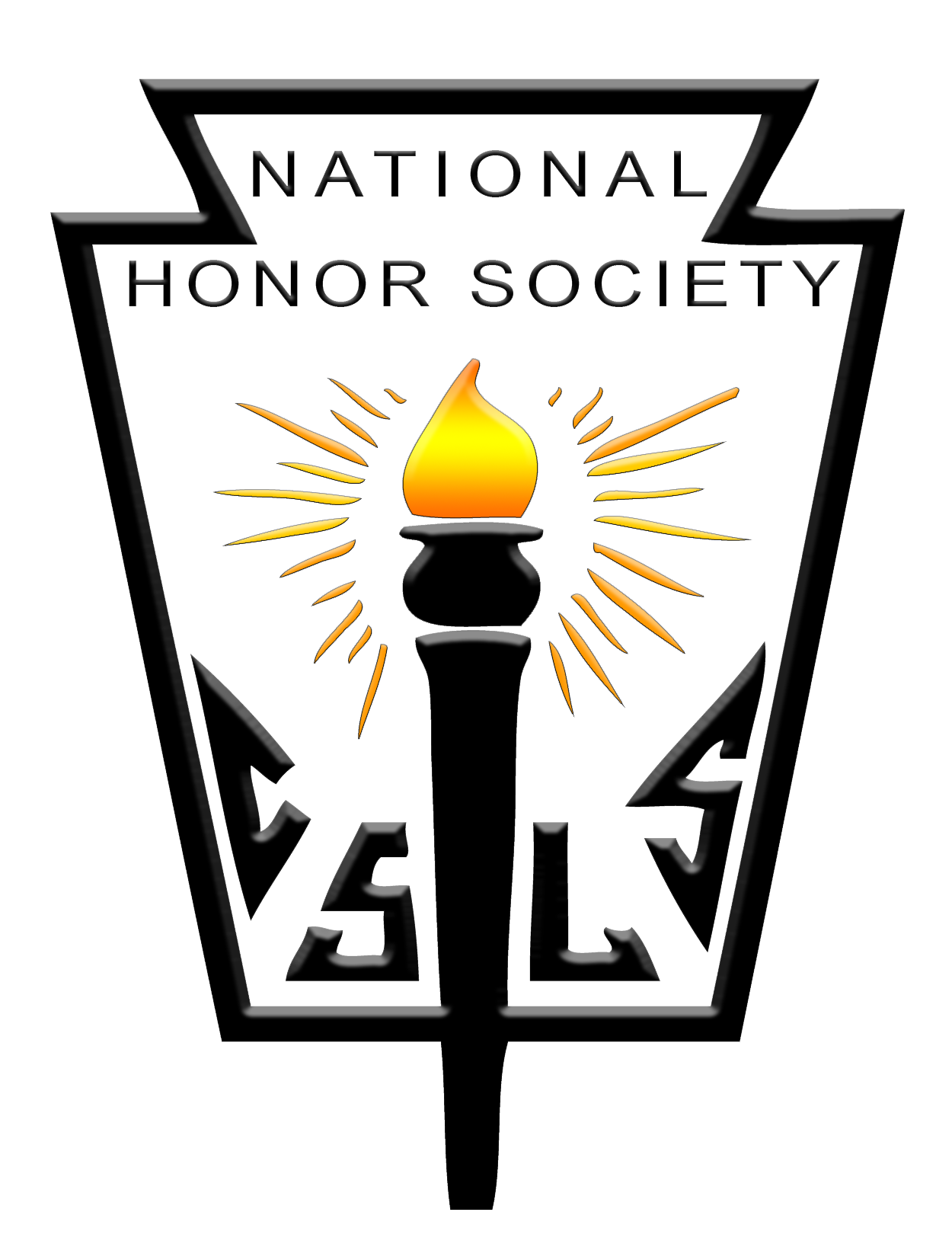 Sponsored by the students of the SRHS National Honor Society